泉大津市　介護予防支援及び介護予防ケアマネジメントマニュアル（あきらめない！自立支援）における  アセスメントシートに関するアンケート　No.2  事業所名：　　　　　　　　　　　　　氏名：　　　　　　　　　　　　　　　新しいアセスメントシートとは、マニュアル内でお示ししている生活機能評価票興味・関心チェックシート泉大津市版口腔アセスメントシート泉大津市版栄養アセスメントシート以上の4点です。１．アセスメントシートの使い方は理解できましたか？もっとも当てはまる項目を下記から１つ選び、□をクリックしてください。　理解できた　理解できなかった→　理解できなかった理由２．アセスメントシートを使ってみて、いかがでしたか？もっとも当てはまる項目を下記から１つ選び、□をクリックしてください。　使いやすかった　使いにくかった→　使いにくかった理由３．アセスメントシートを使って、利用者の生活課題を導き出せましたか？もっとも当てはまる項目を下記から１つ選び、□をクリックしてください。　利用者の生活課題を導き出せた　利用者の生活課題を導き出せなかった→　導き出せなかった理由４．導き出した生活課題から、目標につなげることができましたか？もっとも当てはまる項目を下記から１つ選び、□をクリックしてください。　利用者の生活課題を導き出せて、計画書に反映することができた　利用者の生活課題を導き出せたが、計画書には反映できなかった→　計画書に反映できなかった理由５．利用者（要支援認定者、事業対象者）に対し、介護予防・自立支援に資する計画を作成する際の困難点はありますか？下記のそれぞれのタイミングごとに、お聞かせください。以上、ご協力ありがとうございました。【この後の流れ】4月以降は、新アセスメントシートを使い、プランを作成してください。【アセスメントシート、アンケートに関するお問い合わせ・回答送信先】泉大津市地域包括支援センター（e-mail）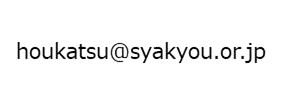 曽我、尾生屋まで※本アンケートは、ファイル名を「事業所番号、回答者氏名、アンケート番号（02）」に変更して保存し、送信してください。例：2700600014大津花子02タイミング困難点アセスメント生活課題の抽出利用者・家族への提案利用者・家族との合意形成